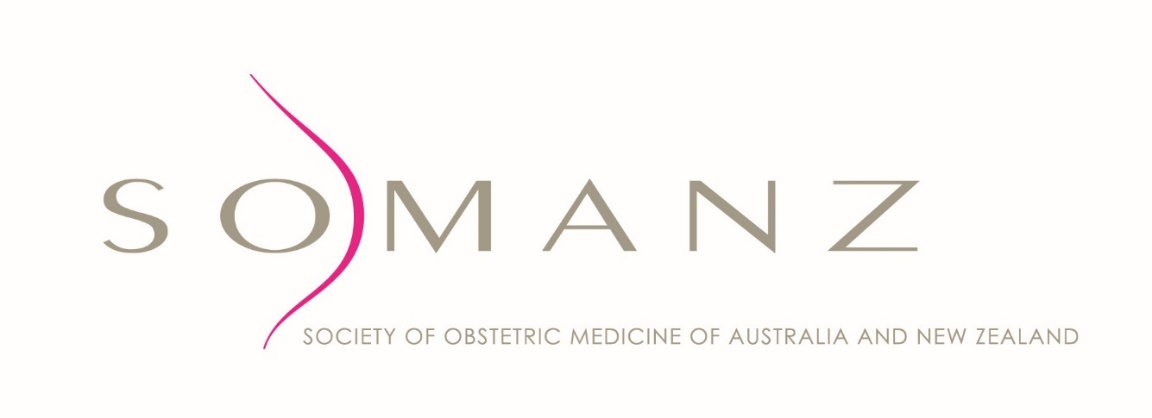 Post-Fellowship recognition in Obstetric Medicine Referee report formThis referee report will help the SOMANZ Executive Council and training committee assess the applicant’s clinical, professional and ethical abilities and competence in Obstetric Medicine. Referees must be able to comment on the applicant’s abilities as a consultant in Obstetric Medicine with a focus on medical expertise and make an overall assessment of the applicant’s ability to provide a high standard of medical care in Obstetric Medicine. Referees must be recognised by SOMANZ as an Obstetric Physician and currently practicing in Obstetric Medicine.  Please complete this form electronically and return via email directly to SOMANZ Hand written forms will not be accepted. Refer to SOMANZ’s Post-Fellowship recognition in Obstetric Medicine policy and supporting documents on the SOMANZ webpage for information about the policy and process.Application and referee detailsApplicant nameApplicant nameApplicant nameApplicant nameReferee nameReferee nameReferee nameReferee nameReferee’s current specialty Referee’s current specialty Referee’s current specialty Referee’s current specialty Are you a Fellow of the RACP?Are you a Fellow of the RACP?Are you a Fellow of the RACP?Are you a Fellow of the RACP?Yes      NoAre you recognised by SOMANZ as an Obstetric Physician?Are you recognised by SOMANZ as an Obstetric Physician?Are you recognised by SOMANZ as an Obstetric Physician?Are you recognised by SOMANZ as an Obstetric Physician?Yes      NoAre you willing to be contacted by SOMANZ regarding this report?Are you willing to be contacted by SOMANZ regarding this report?Are you willing to be contacted by SOMANZ regarding this report?Are you willing to be contacted by SOMANZ regarding this report?Yes      NoPosition titlePosition titlePosition titlePosition titleHospital/employerHospital/employerHospital/employerHospital/employerAddressAddressAddressAddressWork emailWork emailWork emailWork emailPhonePhonePhonePhoneHow long have you known the applicant?How long have you known the applicant?How long have you known the applicant?How long have you known the applicant?In what capacity do you know the applicant?In what capacity do you know the applicant?In what capacity do you know the applicant?In what capacity do you know the applicant?Do you currently practice/work with the applicant?Do you currently practice/work with the applicant?Do you currently practice/work with the applicant?Do you currently practice/work with the applicant?Yes      NoIf no, state year of most recent contactIf no, state year of most recent contactIf no, state year of most recent contactIf no, state year of most recent contactThe full time equivalent (FTE) that applicant has practiced in obstetric medicine and years of serviceThe full time equivalent (FTE) that applicant has practiced in obstetric medicine and years of serviceThe full time equivalent (FTE) that applicant has practiced in obstetric medicine and years of serviceThe full time equivalent (FTE) that applicant has practiced in obstetric medicine and years of serviceOn what basis are you assessing the applicant? - select all that applyOn what basis are you assessing the applicant? - select all that applyOn what basis are you assessing the applicant? - select all that applyOn what basis are you assessing the applicant? - select all that applyFirst-hand knowledge/direct observationYour knowledge of applicant in other areasInformation from colleaguesInformation from other medical staff Other:       	Referee reportWhen completing the sections below, refer to the Obstetric Medicine training curriculum and training program. This sets out the expectations for Obstetric Physicians that the applicant should be assessed against.  The applicant’s obstetric medicine practice should include managing women with a broad range of medical disciplines in a variety of clinical settings as outlined in the Obstetric Medicine Curriculum Referee reportWhen completing the sections below, refer to the Obstetric Medicine training curriculum and training program. This sets out the expectations for Obstetric Physicians that the applicant should be assessed against.  The applicant’s obstetric medicine practice should include managing women with a broad range of medical disciplines in a variety of clinical settings as outlined in the Obstetric Medicine Curriculum Referee reportWhen completing the sections below, refer to the Obstetric Medicine training curriculum and training program. This sets out the expectations for Obstetric Physicians that the applicant should be assessed against.  The applicant’s obstetric medicine practice should include managing women with a broad range of medical disciplines in a variety of clinical settings as outlined in the Obstetric Medicine Curriculum Referee reportWhen completing the sections below, refer to the Obstetric Medicine training curriculum and training program. This sets out the expectations for Obstetric Physicians that the applicant should be assessed against.  The applicant’s obstetric medicine practice should include managing women with a broad range of medical disciplines in a variety of clinical settings as outlined in the Obstetric Medicine Curriculum Referee reportWhen completing the sections below, refer to the Obstetric Medicine training curriculum and training program. This sets out the expectations for Obstetric Physicians that the applicant should be assessed against.  The applicant’s obstetric medicine practice should include managing women with a broad range of medical disciplines in a variety of clinical settings as outlined in the Obstetric Medicine Curriculum Medical expertiseMedical expertisePhysicians apply knowledge and skills informed by best available current evidence in the delivery of high-quality, safe practice to facilitate agreed health outcomes for individual patients and populations.Physicians apply knowledge and skills informed by best available current evidence in the delivery of high-quality, safe practice to facilitate agreed health outcomes for individual patients and populations.Physicians apply knowledge and skills informed by best available current evidence in the delivery of high-quality, safe practice to facilitate agreed health outcomes for individual patients and populations.Rate and comment on the applicant’s medical expertise in Obstetric Medicine.Rate and comment on the applicant’s medical expertise in Obstetric Medicine.Rate and comment on the applicant’s medical expertise in Obstetric Medicine.Rate and comment on the applicant’s medical expertise in Obstetric Medicine.Rate and comment on the applicant’s medical expertise in Obstetric Medicine.I rate the applicant’s level of medical expertise in Obstetric Medicine as:   1   Well below an acceptable level for a practising consultant physician   2   Below an acceptable level for a practising consultant physician   3   At an acceptable or appropriate level for a practising consultant physician   4   Above an acceptable level for a practicing consultant physician   5   Well above an acceptable level for a practising consultant physicianI rate the applicant’s level of medical expertise in Obstetric Medicine as:   1   Well below an acceptable level for a practising consultant physician   2   Below an acceptable level for a practising consultant physician   3   At an acceptable or appropriate level for a practising consultant physician   4   Above an acceptable level for a practicing consultant physician   5   Well above an acceptable level for a practising consultant physicianI rate the applicant’s level of medical expertise in Obstetric Medicine as:   1   Well below an acceptable level for a practising consultant physician   2   Below an acceptable level for a practising consultant physician   3   At an acceptable or appropriate level for a practising consultant physician   4   Above an acceptable level for a practicing consultant physician   5   Well above an acceptable level for a practising consultant physicianI rate the applicant’s level of medical expertise in Obstetric Medicine as:   1   Well below an acceptable level for a practising consultant physician   2   Below an acceptable level for a practising consultant physician   3   At an acceptable or appropriate level for a practising consultant physician   4   Above an acceptable level for a practicing consultant physician   5   Well above an acceptable level for a practising consultant physicianI rate the applicant’s level of medical expertise in Obstetric Medicine as:   1   Well below an acceptable level for a practising consultant physician   2   Below an acceptable level for a practising consultant physician   3   At an acceptable or appropriate level for a practising consultant physician   4   Above an acceptable level for a practicing consultant physician   5   Well above an acceptable level for a practising consultant physicianWhat do you consider to be the main strengths of the applicant, including any significant achievements?What do you consider to be the main strengths of the applicant, including any significant achievements?What do you consider to be the main strengths of the applicant, including any significant achievements?What are the applicant’s main areas for development/training needs?What are the applicant’s main areas for development/training needs?What are the applicant’s main areas for development/training needs?Further comments on the applicant’s medical expertise in Obstetric MedicineFurther comments on the applicant’s medical expertise in Obstetric MedicineFurther comments on the applicant’s medical expertise in Obstetric MedicineBriefly comment on applicant’s abilities in Obstetric Medicine under the following domains.Briefly comment on applicant’s abilities in Obstetric Medicine under the following domains.Briefly comment on applicant’s abilities in Obstetric Medicine under the following domains.Briefly comment on applicant’s abilities in Obstetric Medicine under the following domains.Briefly comment on applicant’s abilities in Obstetric Medicine under the following domains.CommunicationPhysicians collate information, and share this information clearly, accurately, respectfully, responsibly, empathetically and in a manner that is understandable. Information is shared with patients, families, carers, colleagues, community groups, the public, and policy makers to facilitate optimal health outcomes.Physicians collate information, and share this information clearly, accurately, respectfully, responsibly, empathetically and in a manner that is understandable. Information is shared with patients, families, carers, colleagues, community groups, the public, and policy makers to facilitate optimal health outcomes.Physicians collate information, and share this information clearly, accurately, respectfully, responsibly, empathetically and in a manner that is understandable. Information is shared with patients, families, carers, colleagues, community groups, the public, and policy makers to facilitate optimal health outcomes.Physicians collate information, and share this information clearly, accurately, respectfully, responsibly, empathetically and in a manner that is understandable. Information is shared with patients, families, carers, colleagues, community groups, the public, and policy makers to facilitate optimal health outcomes.CommentQuality and safetyPhysicians practice in a safe, high-quality manner within the limits of their expertise. Physicians regularly review and evaluate their own practice alongside peers and best practice standards, and engage in continuous improvement activities. Physicians prioritise self care in their practice.Physicians practice in a safe, high-quality manner within the limits of their expertise. Physicians regularly review and evaluate their own practice alongside peers and best practice standards, and engage in continuous improvement activities. Physicians prioritise self care in their practice.Physicians practice in a safe, high-quality manner within the limits of their expertise. Physicians regularly review and evaluate their own practice alongside peers and best practice standards, and engage in continuous improvement activities. Physicians prioritise self care in their practice.Physicians practice in a safe, high-quality manner within the limits of their expertise. Physicians regularly review and evaluate their own practice alongside peers and best practice standards, and engage in continuous improvement activities. Physicians prioritise self care in their practice.CommentTeaching and learningPhysicians demonstrate a lifelong commitment to excellence in practice through continuous learning and evaluating evidence. Physicians foster the learning of others in their profession through a commitment to mentoring, supervising, and teaching.Physicians demonstrate a lifelong commitment to excellence in practice through continuous learning and evaluating evidence. Physicians foster the learning of others in their profession through a commitment to mentoring, supervising, and teaching.Physicians demonstrate a lifelong commitment to excellence in practice through continuous learning and evaluating evidence. Physicians foster the learning of others in their profession through a commitment to mentoring, supervising, and teaching.Physicians demonstrate a lifelong commitment to excellence in practice through continuous learning and evaluating evidence. Physicians foster the learning of others in their profession through a commitment to mentoring, supervising, and teaching.CommentResearchPhysicians support creation, dissemination and translation of knowledge and practices applicable to health. They do this by engaging with and critically appraising research, and applying it in policy and practice to improve patient and population health outcomes.Physicians support creation, dissemination and translation of knowledge and practices applicable to health. They do this by engaging with and critically appraising research, and applying it in policy and practice to improve patient and population health outcomes.Physicians support creation, dissemination and translation of knowledge and practices applicable to health. They do this by engaging with and critically appraising research, and applying it in policy and practice to improve patient and population health outcomes.Physicians support creation, dissemination and translation of knowledge and practices applicable to health. They do this by engaging with and critically appraising research, and applying it in policy and practice to improve patient and population health outcomes.CommentCultural competencePhysicians understand the impact of culture on health. Physicians endeavour to understand the culture of individual patients, and the varied and diverse cultural perceptions of health, illness, family, life, death, and dying held by patients, their families, their carers, and their communities, and adapt their practice accordingly. Physicians acknowledge their own intrinsic cultural bias and adapt their practice so as to function effectively, sensitively and respectfully when working with and treating all people. Physicians encourage, respect and value a diverse medical workforce, and acknowledge the experiences and perspectives of individual patients, society and colleagues from different social and cultural backgrounds.Physicians understand the impact of culture on health. Physicians endeavour to understand the culture of individual patients, and the varied and diverse cultural perceptions of health, illness, family, life, death, and dying held by patients, their families, their carers, and their communities, and adapt their practice accordingly. Physicians acknowledge their own intrinsic cultural bias and adapt their practice so as to function effectively, sensitively and respectfully when working with and treating all people. Physicians encourage, respect and value a diverse medical workforce, and acknowledge the experiences and perspectives of individual patients, society and colleagues from different social and cultural backgrounds.Physicians understand the impact of culture on health. Physicians endeavour to understand the culture of individual patients, and the varied and diverse cultural perceptions of health, illness, family, life, death, and dying held by patients, their families, their carers, and their communities, and adapt their practice accordingly. Physicians acknowledge their own intrinsic cultural bias and adapt their practice so as to function effectively, sensitively and respectfully when working with and treating all people. Physicians encourage, respect and value a diverse medical workforce, and acknowledge the experiences and perspectives of individual patients, society and colleagues from different social and cultural backgrounds.Physicians understand the impact of culture on health. Physicians endeavour to understand the culture of individual patients, and the varied and diverse cultural perceptions of health, illness, family, life, death, and dying held by patients, their families, their carers, and their communities, and adapt their practice accordingly. Physicians acknowledge their own intrinsic cultural bias and adapt their practice so as to function effectively, sensitively and respectfully when working with and treating all people. Physicians encourage, respect and value a diverse medical workforce, and acknowledge the experiences and perspectives of individual patients, society and colleagues from different social and cultural backgrounds.CommentEthics and professional behaviourPhysicians’ practice is founded upon ethics, and physicians always treat patients and their families in a caring and respectful manner. Physicians demonstrate their commitment and accountability to the health and wellbeing of individual patients, communities, populations and society through ethical practice. Physicians demonstrate high personal standards of behaviourPhysicians’ practice is founded upon ethics, and physicians always treat patients and their families in a caring and respectful manner. Physicians demonstrate their commitment and accountability to the health and wellbeing of individual patients, communities, populations and society through ethical practice. Physicians demonstrate high personal standards of behaviourPhysicians’ practice is founded upon ethics, and physicians always treat patients and their families in a caring and respectful manner. Physicians demonstrate their commitment and accountability to the health and wellbeing of individual patients, communities, populations and society through ethical practice. Physicians demonstrate high personal standards of behaviourPhysicians’ practice is founded upon ethics, and physicians always treat patients and their families in a caring and respectful manner. Physicians demonstrate their commitment and accountability to the health and wellbeing of individual patients, communities, populations and society through ethical practice. Physicians demonstrate high personal standards of behaviourCommentJudgement and decision makingPhysicians collect and interpret information, and evaluate and synthesise evidence, to make the best possible decisions in their practice. Physicians negotiate, implement, and review these decisions with patients, their families and carers, and other healthcare professionalsPhysicians collect and interpret information, and evaluate and synthesise evidence, to make the best possible decisions in their practice. Physicians negotiate, implement, and review these decisions with patients, their families and carers, and other healthcare professionalsPhysicians collect and interpret information, and evaluate and synthesise evidence, to make the best possible decisions in their practice. Physicians negotiate, implement, and review these decisions with patients, their families and carers, and other healthcare professionalsPhysicians collect and interpret information, and evaluate and synthesise evidence, to make the best possible decisions in their practice. Physicians negotiate, implement, and review these decisions with patients, their families and carers, and other healthcare professionalsCommentLeadership, management, and teamworkPhysicians recognise, respect, and aim to develop the skills of others, and engage collaboratively to achieve optimal outcomes for patients and populations. Physicians contribute to and make decisions about policy, protocols, and resource allocation at personal, professional, organisational, and societal levels. Physicians work effectively in diverse multidisciplinary teams and promote a safe, productive, and respectful work environment that is free from discrimination, bullying, and harassmentPhysicians recognise, respect, and aim to develop the skills of others, and engage collaboratively to achieve optimal outcomes for patients and populations. Physicians contribute to and make decisions about policy, protocols, and resource allocation at personal, professional, organisational, and societal levels. Physicians work effectively in diverse multidisciplinary teams and promote a safe, productive, and respectful work environment that is free from discrimination, bullying, and harassmentPhysicians recognise, respect, and aim to develop the skills of others, and engage collaboratively to achieve optimal outcomes for patients and populations. Physicians contribute to and make decisions about policy, protocols, and resource allocation at personal, professional, organisational, and societal levels. Physicians work effectively in diverse multidisciplinary teams and promote a safe, productive, and respectful work environment that is free from discrimination, bullying, and harassmentPhysicians recognise, respect, and aim to develop the skills of others, and engage collaboratively to achieve optimal outcomes for patients and populations. Physicians contribute to and make decisions about policy, protocols, and resource allocation at personal, professional, organisational, and societal levels. Physicians work effectively in diverse multidisciplinary teams and promote a safe, productive, and respectful work environment that is free from discrimination, bullying, and harassmentCommentHealth policy, systems, and advocacyPhysicians apply their knowledge of the nature and attributes of local, national, and global health systems to their own practices. They identify, evaluate, and influence health determinants through local, national, and international policy. Physicians deliver and advocate for the best health outcomes for all patients and populations.Physicians apply their knowledge of the nature and attributes of local, national, and global health systems to their own practices. They identify, evaluate, and influence health determinants through local, national, and international policy. Physicians deliver and advocate for the best health outcomes for all patients and populations.Physicians apply their knowledge of the nature and attributes of local, national, and global health systems to their own practices. They identify, evaluate, and influence health determinants through local, national, and international policy. Physicians deliver and advocate for the best health outcomes for all patients and populations.Physicians apply their knowledge of the nature and attributes of local, national, and global health systems to their own practices. They identify, evaluate, and influence health determinants through local, national, and international policy. Physicians deliver and advocate for the best health outcomes for all patients and populations.CommentSummary recommendationSummary recommendationThe applicant is a competent specialist consultant capable of providing a high standard of medical care in Obstetric Medicine without supervisionYes      NoIf no, please detail critical areas of deficiencyName of refereeDateSignature